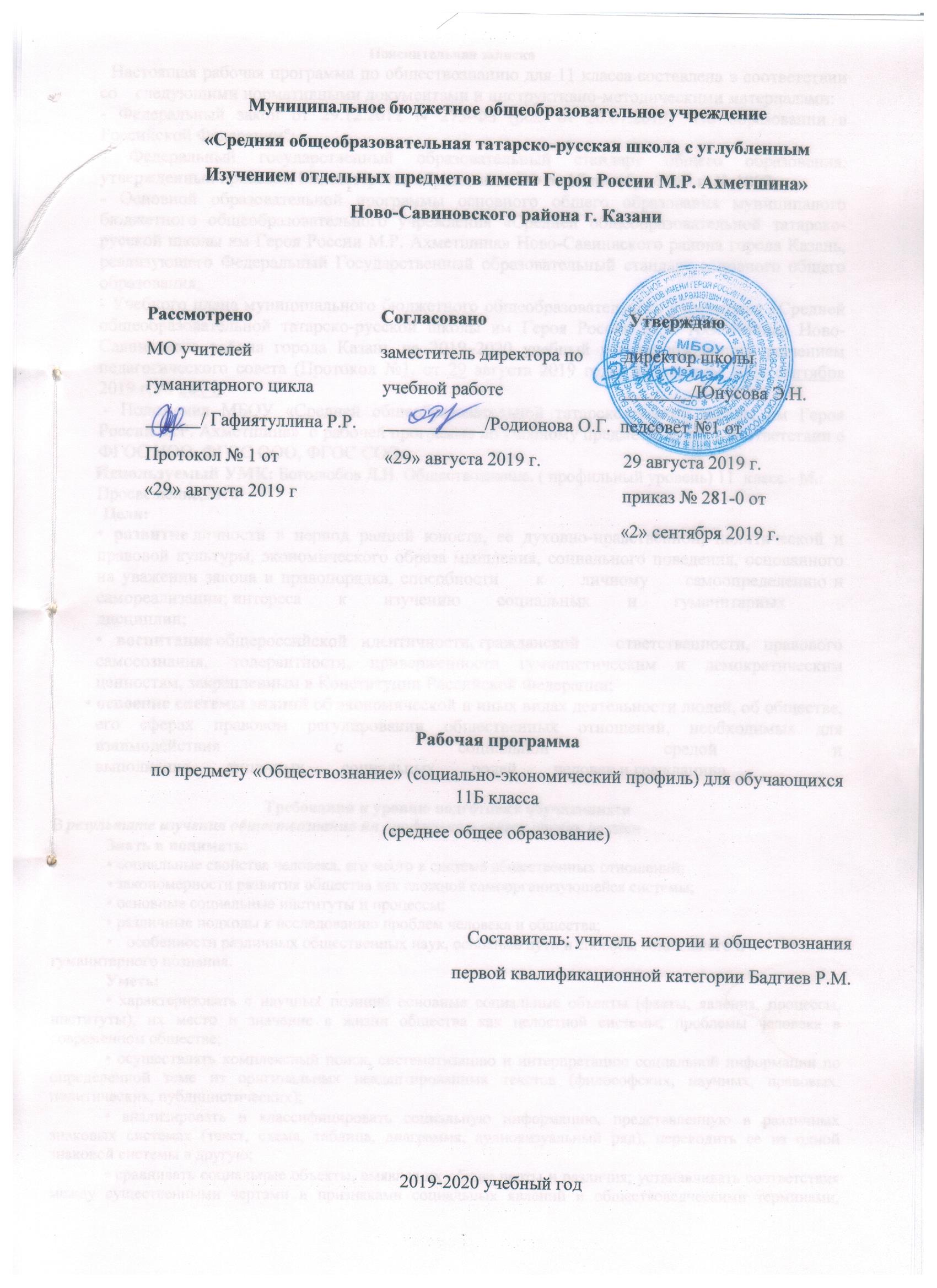 Пояснительная записка Настоящая рабочая программа по обществознанию для 11 класса составлена в соответствии со    следующими нормативными документами и инструктивно-методическими материалами:- Федеральный закон от 29.12.2012 N 273-ФЗ (ред. от 26.07.2019) "Об образовании в Российской Федерации";  - Федеральный государственный образовательный стандарт общего образования, утвержденный приказом Министерства образования РФ от 17 декабря 2010 г. № 1897;- Основной образовательной программы основного общего образования муниципаного бюджетного общеобразовательного учреждения «Средней общеобразовательной татарско-русской школы им Героя России М.Р. Ахметшина» Ново-Савинвского района города Казань, реализующего Федеральный Государственный образовательный стандарт основного общего образования;- Учебного плана муниципального бюджетного общеобразовательного учреждения «Средней общеобразовательной татарско-русской школы им Героя России М.Р. Ахметшина» Ново-Савинвского района города Казань на 2019–2020 учебный год утвержденного решением педагогического совета (Протокол №1, от 29 августа 2019 года) и приказом «02» сентября 2019 г, № 281-0.  - Положения МБОУ «Средней общеобразовательной татарско-русской школы им Героя России М.Р. Ахметшина»  о рабочей программе по учебному предмету, курсу в соответствии с ФГОС НОО, ФГОС ООО, ФГОС СОО.         Используемый УМК: Боголюбов Л.Н. Обществознание. ( профильный уровень) 11  класс.- М.: Просвещение,2010     Цели: • развитие личности в период ранней юности, ее духовно-нравственной, политической и правовой культуры, экономического образа мышления, социального поведения, основанного на уважении закона и правопорядка, способности        к        личному        самоопределению и самореализации; интереса        к        изучению        социальных        и        гуманитарных дисциплин;• воспитание общероссийской идентичности, гражданской        ответственности, правового самосознания,  толерантности, приверженности гуманистическим и демократическим ценностям, закрепленным в Конституции Российской Федерации;  • освоение системы знаний об экономической и иных видах деятельности людей, об обществе, его сферах правовом регулировании общественных отношений, необходимых для взаимодействия с социальной средой и выполнения        типичных        социальных        ролей        человек и гражданина.Требования к уровню подготовки обучающихсярезультате изучения обществознания на профильном уровне ученик долженЗнать и понимать:социальные свойства человека, его место в системе общественных отношений;закономерности развития общества как сложной самоорганизуюшейся системы;основные социальные институты и процессы;различные подходы к исследованию проблем человека и общества;особенности различных общественных наук, основные пути и способы социального и гуманитарного познания.Уметь:характеризовать с научных позиций основные социальные объекты (факты, явления, процессы, институты), их место и значение в жизни общества как целостной системы; проблемы человека в современном обществе;осуществлять комплексный поиск, систематизацию и интерпретацию социальной информации по определенной теме из оригинальных неадаптированных текстов (философских, научных, правовых, политических, публицистических);анализировать и классифицировать социальную информацию, представленную в различных знаковых системах (текст, схема, таблица, диаграмма, аудиовизуальный ряд), переводить ее из одной знаковой системы в другую;сравнивать социальные объекты, выявляя их общие черты и различия; устанавливать соответствия между существенными чертами и признаками социальных явлений и обществоведческими терминами, понятиями; сопоставлять различные научные подходы; различать в социальной информации факты и мнения, аргументы и выводы;объяснять внутренние и внешние связи (причинно-следственные и функциональные) изученных социальных объектов (включая взаимодействия человека и общества, общества и природы, общества и культуры, подсистем и структурных элементов социальной системы, социальных качеств человека);• раскрывать на примерах важнейшие теоретические положения и понятия социально-экономических и гуманитарных наук;участвовать в дискуссиях по актуальным социальным проблемам;формулировать на основе приобретенных социально-гуманитарных знаний собственные суждения и аргументы по определенным проблемам;оценивать различные суждения о социальных объектах с точки зрения общественных наук;подготавливать аннотацию, рецензию, реферат, творческую работу, устное выступление;осуществлять индивидуальные и групповые учебные исследования по социальной проблематике;применять социально-экономические и гуманитарные знания в процессе решения познавательных и практических задач, отражающих актуальные проблемы жизни человека и общества.Использовать приобретенные знания и умения в практической деятельности и повседневной жизни для:эффективного выполнения типичных социальных ролей, сознательного взаимодействия с социальными институтами;ориентировки в актуальных общественных событиях и процессах, выработки собственной гражданской позиции;оценки общественных изменений с точки зрения демократических и гуманистических ценностей, лежащих в основе Конституции Российской Федерации;самостоятельного поиска социальной информации, необходимой для принятия собственных решений; критического восприятия информации, получаемой в межличностном общении и массовой коммуникации;нравственной оценки социального поведения людей;предвидения возможных последствий определенных социальных действий субъектов общественных отношений;ориентации в социальных и гуманитарных науках, их после дующего изучения в учреждениях среднего и высшего профессионального образования;осуществления конструктивного взаимодействия людей с разными убеждениями, культурными ценностями и социальным положениемСодержание учебного предмета.ВВЕДЕНИЕ В СОЦИОЛОГИЮ ( 50 ч)Социология как наука. Место социологии среди других наук. Структура социологического знания. Основные вехи развития социологии (2 ч).Общество и общественные отношения (14 ч)Общество как форма совместной жизнедеятельности людей. Многообразие подходов к пониманию общества. Основные признаки общества. Социальное взаимодействие и общественные отношения. Виды социальных взаимодействий. Понятие системы общественных отношений. Социальные группы, их классификация. Понятие формальных и неформальных групп. Устойчивые социальные группы.Маргинальные группы. Толпа, ее свойства и основные признаки. Социальные институты. Основные функции социальных институтов. Социальная инфраструктура. Социальная стратификация и мобильность. Основные измерения стратификации. Бедность и неравенство.Роль и значение среднего класса в современном обществе. Типы социальной мобильности. Социальные интересы. Причины социальных конфликтов. Характеристики социального конфликта Управление социальным конфликтом. Пути разрешения социальных конфликтов.Социальные проблемы современной России. Роль учреждений социальной защиты. Конституционные основы социальной политики Российской Федерации.Личность и общество (8 ч)Социализация индивида. Факторы формирования личности. Социальное поведение. Социальная роль.Социальные роли в юношеском возрасте.Социальный контроль. Социальные ценности и нормы. Роль права в жизни общества. Правовая культура.Отклоняющееся поведение, его формы и проявления. Социальные последствия отклоняющегося поведения.Проблема роста преступности и криминализации общества в России.Молодѐжь как социальная группа. Особенности молодежной субкультуры. Проблемы молодежи в современной России. Профессиональное и социальное самоопределение молодого человека.Виды социальных отношений (10 ч)Экономические институты. Влияние экономики на социальную структуру. Экономика и культура. Качество и уровень жизни. Экономика и политика.Социология труда. Содержание индивидуального труда. Мотивация труда. Удовлетворенность трудом.Социальное партнерство и перспективы его развития в России. Семья и брак как социальные институты.Классификация типов семьи. Функции семьи. Традиционные семейные ценности.Тенденции развития семьи в современном мире. Проблемы неполных семей. Демографическая и семейная политика в Российской Федерации.Социально-бытовые интересы. Материально-вещественная среда обитания человека. Культура бытовых отношений.Этнические и конфессиональные отношения (8 ч)Этническое многообразие современного мира. Этнос и нация. Этнокультурные ценности и традиции. Ментальные особенности этноса. Межнациональное сотрудничество и конфликты. Типология этнических конфликтов. Проблемы регулирования межнациональных отношений. Конституционные основы национальной политики в Российской Федерации. Роль религии в жизни общества. Религия как форма духовного единства. Мировые религии. Религиозные конфессии. Религиозные объединения и организации в России. Церковь как общественный институт. Принцип свободы совести. 5 ВВЕДЕНИЕ В ПОЛИТОЛОГИЮ ( 50 ч)Политология как наука. Место политологии среди других наук. Основные вехи развития политологии.Политическое прогнозирование (2 ч).Политика и власть (6 ч)Власть и политика. Понятие общественной власти. Происхождение власти. Типология властных отношений.Легитимация власти.Политика как общественное явление. Политика как искусство. Особенности политического регулирования общественных отношений. Политическая система, еѐ структура и функции. Понятие о политических институтах, нормах, коммуникации, процессах. Понятие политической культуры. Типы политической культуры. Типология политических систем.Государство в политической системе (10 ч)Государство в политической системе. Его признаки, функции. Понятие суверенитета. Формы правления (монархия, республика), формы государственно-территориального устройства (унитаризм, федерализм). Основные направления политики государства.Понятие бюрократии. Традиции государственной службы в России. Современная государственная служба, ее задачи. Политический режим. Типы политических режимов. Тоталитаризм и авторитаризм, их характерные черты и признаки. Демократия и ее основные ценности и признаки. Проблемы современной демократии. Делегирование властных полномочий. Парламентаризм. Современный российский парламентаризм. Развитие традиций парламентской демократии в России. Гражданское общество и его институты (12 ч)Гражданское общество, его отличительные признаки. Основы гражданского общества. Общественный контроль за деятельностью институтов публичной власти.Политическая идеология, ее роль в обществе. Основные идейно-политические системы, их ценности. Политические партии и движения. Типология политических партий. Их признаки и функции. Становление многопартийности в России, особенности российских политических партий. Партийные системы. Выборы в демократическом обществе. Типы избирательных систем: мажоритарная, пропорциональная, смешанная. Избирательная кампания. Избирательные технологии.Группы давления (лоббирование). Понятие о политическом давлении. Классификация групп давления.Деятельность лоббистских организаций в современном мире и в России.Место и роль СМИ в политической жизни. Типы информации, распространяемой СМИ. Влияние СМИ на позиции избирателя во время предвыборных кампаний. СМИ и их роль в формировании политической культуры.Личность в политической жизни (10 ч)Человек в политической жизни. Политическое участие, его формы, характер. Политические роли человека.Абсентеизм – форма отклоняющегося электорального поведения. Политическая социализация личности.Политическая психология и политическое поведение. Психология толпы.Политический экстремизм как общественное явление. Истоки и опасность политического экстремизма в современном обществе. Противодействие экстремизму.Политическая элита. Элита и контрэлита. Типология элит. Особенности формирования политической элиты всовременной России. Понятие политического лидерства. Типология лидерства. Традиции лидерства вРоссии. Имидж политического лидера, его создание и поддержание в общественном сознании.Политический процесс (6 ч)  Политический процесс, его формы. Развитие политических систем, его пути.Особенности политического процесса в современной России. Политический конфликт, понятие, структура.Причины политических конфликтов. Виды, пути и механизмы урегулирования. Современный этапполитического развития России. Проблемы строительства демократического правового государства,гражданского общества, многопартийности. Понятие коррупции. Противодействие коррупции.Коррупционные правонарушения: виды, ответственность. Экономические издержкикоррупции. Влияние коррупции на экономическую систему государства. Экономическиепредпосылки коррупционных явлений1ВВЕДЕНИЕ В СОЦИАЛЬНУЮПСИХОЛОГИЮ ( 50 час)Психология социальных групп (10 час)Проблема группы в социальной психологии. Многообразие социальных групп. Группы условные. Референтная группа. Интеграция в группах разного уровня развития. Межличностные роли. Групповая сплоченность. Групповая дифференциация. Лидерство, стили лидерства. Взаимоотношения в ученических группах. Чувство групповой принадлежности. Групповые роли и ожидания как регуляторы взаимоотношений в группах. Партнерские отношения и соперничество. Кооперация и конкуренция. Семья как малая группа. Психология семейных взаимоотношений. Гендерное поведение. Воспитание в семье. Антисоциальные группы. «Дедовщина» и другие формы группового насилия. Особая опасность криминальных групп___________________________________________________________________1.Данные темы были включены в рабочую программу на основании письма Минобразования от 3августа 2015 г. №08-1189 «Методические рекомендации по воспитанию антикоррупционного мировоззрения у школьников и студентов»Календарно-тематическое планирование Промежуточная аттестация (итоговый контроль) по обществознаниюКИМ 11 класс. Часть11. В стране Z информационные технологии являются важнейшим фактором производства. Какие иные признаки свидетельствуют о том, что страна Z развивается как постиндустриальное общество? Запишите цифры, под которыми они указаны.1) Общественные отношения регулируются правовыми и моральными нормами.2) Большинство населения занято в сфере услуг.3) Преобладают экстенсивные методы ведения хозяйства.4) Наибольшее развитие получают наукоёмкие, ресурсосберегающие технологии.5) Происходит широкое внедрение компьютерной техники в различные области жизни.6) Природные факторы оказывают влияние на развитие общества.2. Что из перечисленного относится к факторам интенсивного экономического роста?1) рост добычи полезных ископаемых, строительство новых предприятий2) совершенствование управления производством, повышение производительности труда3) открытие месторождений, увеличение рабочего времени4) установка дополнительного оборудования, освоение новых земель3. Что относится к доходам государственного бюджета?1) таможенные пошлины и сборы; 2) содержание вооружённых сил3) инвестиции в развитие государственных предприятий4) выплаты военным пенсионерам.4 На графике отражена ситуация на рынке мебели для Р дома: линия предложения S переместилась в новое положение — SI (Р — цена товара, Q — количество товара). Это перемещение может быть связано, прежде всего, с (со)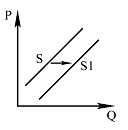 1) закрытием мелких фирм — производителей мебели2) дефицитом дерева для производства мебели3) снижением доходов потребителей4) применением технологий, удешевляющих производство мебели5.  Верны ли следующие суждения о безработице?А. Безработица является закономерным следствием рыночного регулирования экономики.Б. В каждой стране устанавливается свой неизменный в течение многих десятилетий уровень безработицы. 1) верно только А; 2) верно только Б; 3) верны оба суждения; 4) оба суждения неверны6.  Найдите в приведенном списке операции, которые должны учитываться при подсчете ВВП, и запишите цифры, под которыми они указаны 1) оплата услуг салона красоты2) пособие по безработице3) покупка «пиратского» издания4) гонорар композитора5) покупка корпоративных облигаций7.  После окончания института К. устроился на работу программистом в одну из частных фирм. Вскоре он сумел получить такую же работу на предприятии, расположенном ближе к его дому. Эту ситуацию можно рассматривать как пример1) социальной стратификации2) горизонтальной социальной мобильности3) профессиональной дифференциации4) вертикальной социальной мобильности8. Верны ли следующие суждения о социальных конфликтах?А. Конфликтное взаимодействие существует в любом типе общества.Б. Социальные конфликты всегда ведут к негативным последствиям. . 1) верно только А; 2) верно только Б; 3) верны оба суждения; 4) оба суждения неверны9.  Независимый исследовательский социологический центр провёл опрос 1500 совершеннолетних россиян: мужчин и женщин. Анкета содержала блок вопросов относительно необходимости введения информационного контроля в российских СМИ. В частности, задавался вопрос: «Какая тема СМИ, по Вашему мнению, больше всего нуждается в контроле?» Полученные результаты (в % от общего числа отвечавших) отражены в гистограмме.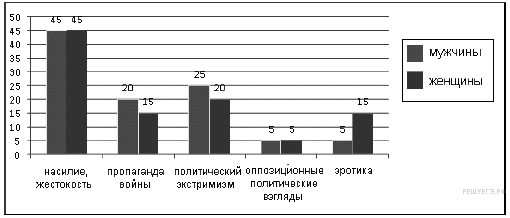 Найдите в приведённом списке выводы, которые можно сделать на основе гистограммы, и запишите цифры, под которыми они указаны.1) Среди опрошенных мужчин мнение, что политический экстремизм нуждается в контроле, менее популярно, чем среди опрошенных женщин.2) Подавляющее большинство опрошенных обеих групп считает, что насилие, жестокость в качестве темы СМИ больше всего нуждается в контроле.3) Каждый пятый опрошенный мужчина утверждает, что пропаганда войны является той темой СМИ, которая больше всего нуждается в контроле.4) Треть опрошенных мужчин и женщин за контроль темы насилия и жестокости в СМИ.5) Четверть опрошенных мужчин и женщин высказали мнение за ограничение показа в СМИ эротики.10. Одно из прав налогоплательщика заключается в том, чтобы1) представлять в налоговый орган по месту учёта в установленном порядке налоговые декларации по тем налогам, которые он обязан уплачивать2) получать по месту своего учёта от налоговых органов бесплатную информацию (в том числе в письменной форме) о действующих налогах и сборах3) не препятствовать законной деятельности должностных лиц налоговых органов при исполнении ими своих служебных обязанностей4) вести в установленном порядке учёт своих доходов (расходов) и объектов налогообложения11. Запишите слово, пропущенное в схеме.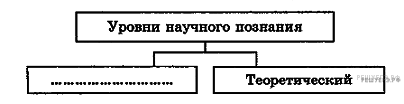 12. Выберите понятие, которое является обобщающим для всех остальных понятий представленного ниже ряда, и запишите цифру, под которой оно указано.1) инвестиционный фонд2) коммерческий банк3) кредитная организация4) страховое общество5) сберегательная касса13. Ниже приведен ряд терминов. Все они, за исключением двух являются характеристикой политического процесса. 1) демократизация2) реформирование3) бюрократизация4) перераспределение полномочий5) средства массовой информации6) централизация7) государство8) модернизация 14. Установите соответствие между типами политических партий и принципами их классификации. К каждой позиции, данной в первом столбце, подберите соответствующую позицию из второго столбца.ТИПЫ ПАРТИЙПРИНЦИП КЛАССИФИКАЦИИ ПАРТИЙА) оппозиционнаяБ) либеральнаяВ) кадроваяГ) социал-демократическаяД) массовая1) по отношению к власти2) по политической идеологии3) по составу15. Прочитайте приведенный ниже текст, в котором пропущен ряд слов.Выберите из предлагаемого списка слова, которые необходимо вставить на место пропусков.Социальным называется государство, служащее ________(А). Такое государство гарантирует исполнение конституционно закрепленных экономических и социальных ________(Б) граждан. Также гарантируются социальные ________(В) государства: охрана труда и здоровья граждан; выплата минимальной заработной платы; поддержка семьи, инвалидов и др. Также закреплены и другие ________(Г) социальной защиты. В современном обществе ________(Д) понимается как равенство прав и возможностей. Организационно-правовой статус Российской Федерации как социального государства закреплен действующей________(Е).Слова в списке даны в именительном падеже. Каждое слово (словосочетание) может быть использовано только один раз. Выбирайте последовательно одно слово за другим, мысленно заполняя каждый пропуск. Обратите внимание на то, что в списке слов больше, чем вам потребуется для заполнения пропусков.Список терминов:1) социальное неравенство2) Конституция РФ3) права и свободы4) социальные привилегии5) гарантии6) общество7) Декларация прав человека8) обязанности9) социальное равенствоЛИСТ КОРРЕКТИРОВКИ№Кол-воНазвание темы           Дата           Датачасовпланфакт11чСоциология  как  наука.  Место  социологии  среди  других  наук.Структура   социологического  знания.  Основные  вехи  развитиясентябрьсоциологии.21чОбщество как форма совместной жизнедеятельности людей.Социальные взаимодействия и общественные отношения. ВидыСентбрьсоциальных взаимодействий. Понятие системы общественныхотношений. Социальные группы ,их классификация. Понятиеформальных и неформальных групп. Устойчивые социальныегруппы. Маргинальные группы. Толпа, еѐ свойства и основныеПризнаки31чВходная контрольная работаСентябрь41чСоциальная стратификация и мобильность. Основные измеренияСентябрьстратификации. Бедность и неравенство.51чРоль и значение среднего класса в современном обществесентябрь61чТипы социальной мобильностиСентябрь7-82ч.Социальные институты. Основные функции социальных институтов.СентябрьСоциальная инфраструктура91чЭкономические институты. Влияние экономики на социальнуюСентябрьструктуру. Экономика и культура. Качество и уровень жизни.Экономика и политика101чЭкономика и культура. Качество и уровень жизни.Сентябрь111чЭкономика и политикаСентябрь121чСоциализация индивида. Социальное поведение.Сентябрь131чСоциальная роль. Социальные роли в юношеском возрасте.ОктябрьСоциальный контроль.141чСоциальные ценности и нормы.Октябрь151чРоль права в жизни обществаОктябрь161чПравовая культура.Октябрь171чОтклоняющееся поведение, его формы и проявления. СоциальныеОктябрьпоследствия отклоняющегося поведения.181чПроблема роста преступности и криминализации в России.Октябрь191чСоциальные интересы и формы социального взаимодействия.ОктябрьПричины социальных конфликтов.201чХарактеристики социального конфликта. Управление социальнымОктябрьконфликтом. Пути разрешения социальных конфликтов211чЭтническое многообразие современного мира. Этнос и нация.Этнокультурные ценности и традиции. Ментальные особенностиОктябрьэтноса. Межнациональное сотрудничество и конфликты.221чТипология этнических конфликтов. Проблемы регулированияОктябрьмежнациональных отношений. Конституционные основынациональной политики в Российской Федерации23-2чДемографическая и семейная политика в современной РоссииОктябрь24251чСоциология труда. Содержание индивидуального труда. МотивацияНоябрьтрудом. Социальное партнѐрство и перспективы его развития вРоссии.261чСемья и брак как социальные институты. Классификация типовНоябрьсемьи..271чФункции семьи. Традиционные семейные ценностиНоябрь281чТенденции развития семьи в современном мире. Проблемы неполныхНоябрьСемей291чКультура бытовых отношений. Социально-бытовые интересы.НоябрьМатериально-вещественная среда обитания человека30-2чМолодѐжь как социальная группа. Особенности молодѐжнойНоябрь31 1 чсубкультуры. Проблемы молодѐжи в современной России.НоябрьПрофессиональное и социальное самоопределение молодогочеловека.321чСоциальные проблемы современной России.Ноябрь331чКонституционные основы социальной политики РоссийскойНоябрьФедерации. Роль учреждений социальной защиты.34-2чПовторение по теме Социальное развитие современного обществаДекабрь35361чПолитология как наука. Место политологии среди других наук.ДекабрьОсновные вехи развития политологии. Политическоепрогнозирование..371чПолитика как общественное явление. Политическая система ,ееДекабрьструктура и функции381чПолитический режим .типы политических режимов. Тоталитаризм иДекабрьавторитаризм,их характерные черты и признаки.391чВласть и политика. Понятие общественной власти. ПроисхождениеДекабрьвласти.401чТипология властных отношений. Легитимация власти.Декабрь411чПолитика как общественное явление. Политика как искусство.Декабрь421чОсобенности политического регулирования общественныхДекабрьОтношений431чКонтрольная работа по итогам первого полугодияДекабрь441чПолитическая система, еѐ структура и функции.. ТипологияДекабрьполитических систем.451чПонятие о политических институтах, нормах, коммуникации,ЯнварьПроцессах461чДемократия, еѐ основные ценности и признаки..Январь471чПроблемы современной демократии. Делегирование властныхЯнварьПолномочий481чПарламентаризм. Современный российский парламентаризм.ЯнварьРазвитие традиций парламентской демократии в России491чГосударство в политической системе. Его признаки, функции.ЯнварьПонятие суверенитета501чФормы правления (монархия,республика) ,формы государственно-территориального устройства(унитаризм, федерализмянварь511чПонятие бюрократии. Основные направления политики государства.Традиции государственной службы в России. СовременнаяЯнварьгосударственная служба,еѐ задачи.52-2чГражданское общество., его отличительные признаки. ОсновыЯнварь53гражданского общества.541чОбщественный контроль за деятельностью институтов публичнойФевральвласти. Истоки и опасность политического экстремизма всовременном обществе551чМесто и роль СМИ в политическом процессе в политической жизни.ФевральТипы информации, траспространяемой СМИ .561чВлияние СМИ на позицию избирателя во время предвыборныхФевралькампаний. СМИ и их роль в формировании политической культуры571чЧеловек в политической жизни. Политическое участие, его формыФевраль,характер. Политические роли человека Понятие политическойкультуры. Политическая психология и политическое поведение.Политическая социализации. Абсентеизм-отклоняющегосяэлекторального поведения581чПонятие политической культуры. Политическая психология иФевральполитическое поведение.591чПолитическая социализации. Абсентеизм-отклоняющегосяФевральэлекторального поведения601чПолитическая идеология, еѐ роль в обществе.Февраль611чОсновные идейно-политические системы, их ценности.Февраль621чПолитические партии и движения. Типология политических партий.ФевральИх признаки и функции. Становление многопартийности в России,особенности российских политических партий. Партийные системы.631чПолитическая элита. Типология элит ,особенности их формированияМартв современной России. Элита и контрэлита.)641чПонятие политического лидерства. Типология лидерства. Традициимартлидерства в России651чТрадиции лидерства в России. Имидж политического лидера,егоМартсоздание и поддержание в общественном сознании. Группыдавления(лоббирование661чВыборы в демократическом обществе. Избирательная кампания.МартИзбирательные технологии.67-2чТипы избирательных систем: мажоритарная, пропорциональная,Март68смешанная.691чЧеловек в политической жизни. Политическое участие..Март701чПолитическая психология и политическое поведение. ПсихологияМартТолпы711чПонятие политического конфликта. Причины политическихМартконфликтов.721чПолитический конфликт, пути его урегулирования. ГруппыМартдавления(лоббирование)Понятие о политическом давления.Деятельность лоббистских организаций в современном мире и вРоссии.731чСовременный этап политического развития РоссииАпрель741чПолитический процесс, его формы. Развитие политических систем,Апрельего пути751ч. Особенности политического процесса в современной России.Апрель761чСовременный этап политического развития России. ПроблемыАпрельстроительства демократического правового государства,гражданского общества, многопартийности. Понятие коррупции.Противодействие коррупции. Коррупционные правонарушения:виды, ответственность. Экономические издержки коррупции.Влияние коррупции на экономическую систему государства.Экономические предпосылки коррупционных явлений.77-2чПолитический экстремизм как общественное явление. Истоки иАпрель78опасность политического экстремизма в современном обществе.Противодействие экстремизму.79-2чПовторение по теме Политическая жизнь современного обществаАпрель81821чКонтрольная работ №2Апрель831чПонятие культуры. Многообразие и диалог культур.. Культуры иАпрельцивилизации.841чДуховная жизнь людей.Апрель851чМировоззрение, его виды и формыАпрель86-2чМораль. Нравственная культура.Апрель8788-2чНаука,основные особенности методологии научного мышления.Апрель90911чСоциальная и личностная значимость образования. Роль и значениеМайнепрерывного образования в информационном обществе921чРоль и значение непрерывного образования в информационномМайОбществе931чРоль религии в жизни общества. Религия как форма духовногоМайединства. Мировые религии. Религиозные объединения иорганизации в России. Церковь как общественный институт.Принцип свободы совести.941чРелигиозные объединения и организации в России. Церковь какМайобщественный институт. Принцип свободы совести.951 чИскусство в духовной культуреМай961чМногообразие и неравномерность процессов общественногоМайразвития.971чФормации и цивилизацииМай981чПроблема общественного прогрессаМай991чПроцессы глобализации и становление единого человечества.Май1001чСоциально-гуманитарные последствия перехода к информационномуМайОбществу1011чПромежуточная аттестационная работа по обществознанию за 11Майкласс (итоговая контрольная работа)1021чРабота над ошибками. Повторно – обощающие уроки по курсу.Май102 чКлассНазвание темы, раздела Дата проведения по плануПричина корректировки Дата внесения изменения и проведения по факту